АДМИНИСТРАЦИЯ МУНИЦИПАЛЬНОГО ОБРАЗОВАНИЯ «ГАГАРИНСКИЙ РАЙОН» СМОЛЕНСКОЙ ОБЛАСТИПОСТАНОВЛЕНИЕот __12.07.2023___№_1257_Постановление № 1257 от 12.07.2023 Об утверждении проекта планировки и проекта межевания территории массиваВ соответствии с пунктом 20 части 1 статьи 14 Федерального закона от 06.10.2003 № 131-ФЗ «Об общих принципах организации местного самоуправления в Российской Федерации», статьей 46 Градостроительного кодекса Российской Федерации, Положением об организации и проведении общественных обсуждений по вопросам градостроительной деятельности в муниципальном образовании «Гагаринский район» Смоленской области, утвержденным решением Гагаринской районной Думы от 15.06.2020 № 34, протоколом от 27.06.2023 № 12 постоянно действующей комиссии по принятию решений о подготовке, об утверждении документации по планировке территорий (проектов планировки, проектов межевания) на территории муниципального образования «Гагаринский район» Смоленской области, утвержденной постановлением Администрации муниципального образования «Гагаринский район» Смоленской области от 15.04.2022 № 456, Администрация муниципального образования «Гагаринский район» Смоленской области ПОСТАНОВЛЯЕТ:1. Утвердить проект планировки и проект межевания территории массива в южной части д. Первитино Гагаринского района Смоленской области, ограниченного жилой застройкой по ул. Олимпийской и р. Ветца (прилагается).В отношении земельных участков с условным обозначением :ЗУ1 - :ЗУ11, площадью 1500 кв. м каждый, из категории земель – земли населенных пунктов, расположенных на землях, государственная собственность на которые не разграничена, в территориальной зоне Ж1 (зона застройки индивидуальными жилыми домами), установить вид разрешенного использования земельных участков «для индивидуального жилищного строительства».В отношении земельного участка с условным обозначением :ЗУ12, площадью 1368 кв. м, из категории земель – земли населенных пунктов, расположенного на землях, государственная собственность на которые не разграничена, в территориальной зоне Ж1 (зона застройки индивидуальными жилыми домами), установить вид разрешенного использования земельного участка «магазины».В отношении земельного участка с условным обозначением :ЗУ13, площадью 1683 кв. м, из категории земель – земли населенных пунктов, расположенного на землях, государственная собственность на которые не разграничена, в территориальной зоне Ж1 (зона застройки индивидуальными жилыми домами), установить вид разрешенного использования земельного участка «благоустройство территории».В отношении земельного участка с условным обозначением :ЗУ14, площадью 1000 кв. м, из категории земель – земли населенных пунктов, расположенного на землях, государственная собственность на которые не разграничена, в территориальной зоне Ж1 (зона застройки индивидуальными жилыми домами), установить вид разрешенного использования земельного участка «размещение спортивных площадок».2. Утвержденный проект, указанный в пункте 1 настоящего постановления, подлежит официальному опубликованию в газете «Гжатский вестник» и размещению на официальном сайте Администрации муниципального образования «Гагаринский район» Смоленской области.3. Настоящее постановление вступает в силу со дня его официального опубликования.Глава муниципального образования«Гагаринский район» Смоленской области 			    Е. С. НовицкаяПриложение к постановлению Администрациимуниципального образования«Гагаринский район»Смоленской областиот __12.07.2023___№_1257_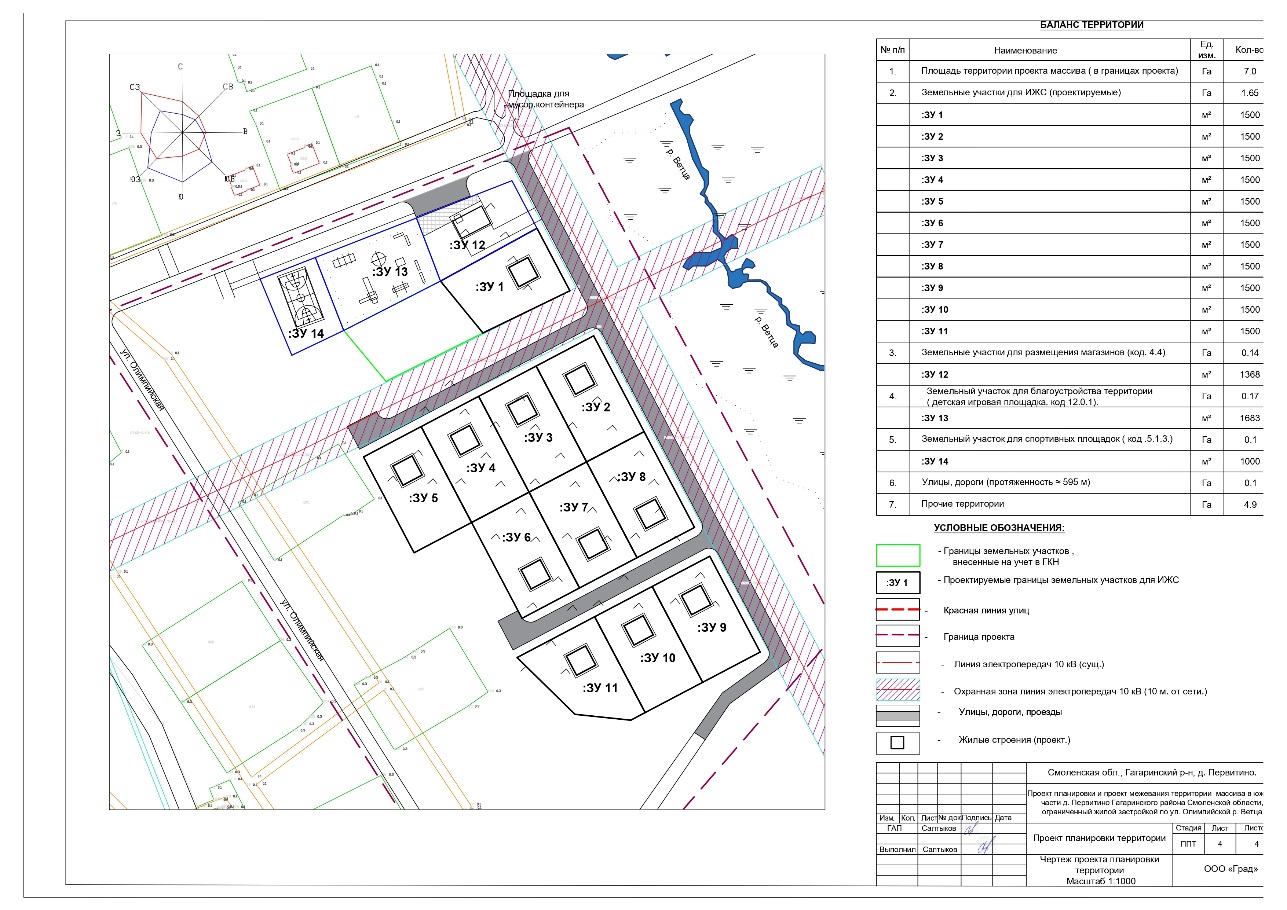 